TOROS ÜNİVERSİTESİ SAĞLIK BİLİMLERİ FAKÜLTESİ FİZYOTERAPİ VE REHABİLİTASYON BÖLÜMÜ 1. SINIF 2021-2022 EĞİTİM ÖĞRETİM YILI BAHAR YARIYILI HAFTALIK DERS PROGRAMI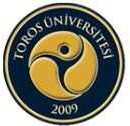   Gün       SaatPazartesiSalıÇarşambaPerşembe                  Cuma08.10-09.0009.10-10.00Ders Adı: FZT 101 – Anatomi IIDr. Öğr. Ü. Mustafa Arif ALUÇLUYüz yüzeB10510.10-11.00Ders Adı: FZT 106Psikososyal RehabilitasyonÖğr. Gör. İdil Esin YavuzSenkron+Yüz yüzeB105Ders Adı: FZT 101 – Anatomi IIDr. Öğr. Ü. Mustafa Arif ALUÇLUYüz yüzeB105Ders Adı: FZT 110- Hareket ve Fonksiyon GelişimiDr. Öğr. Ü. Durukan TüreSenkron+Yüz yüzeB10511.10-12.00Ders Adı: FZT 106Psikososyal RehabilitasyonÖğr. Gör. İdil Esin YavuzSenkron+Yüz yüzeB105Ders Adı: FZT 101 – Anatomi IIDr. Öğr. Ü. Mustafa Arif ALUÇLUYüz yüzeB105Ders Adı: FZT 110- Hareket ve Fonksiyon GelişimiDr. Öğr. Ü. Durukan TüreSenkron+Yüz yüzeB105                                                                                                                                                ÖĞLE TATİLİ                                                                                                                                                ÖĞLE TATİLİ                                                                                                                                                ÖĞLE TATİLİ                                                                                                                                                ÖĞLE TATİLİ                                                                                                                                                ÖĞLE TATİLİ                                                                                                                                                ÖĞLE TATİLİ13.10-14.00Ders Adı: TD102- Türk Dili IIÖğr. Gör. Nevzat ErolAsenkronDers Adı: FZT 101 – Anatomi IIDr. Öğr. Ü. Mustafa Arif ALUÇLUYüz yüzeB105Ders Adı: FZT 108- Histoloji ve EmbriyolojiÖğr. Gör. Tiinçe AksakYüz yüzeB105Ders Adı: FZT-SD6İlk YardımDr. Öğr. Üyesi Behire SANÇARYüz yüzeB105Ders Adı: FZT 103- Fizyoloji IIÖğr. Gör. Turgay ArslanYüz yüzeB10514.10-15.00Ders Adı: TD102- Türk Dili IIÖğr. Gör. Nevzat ErolAsenkronDers Adı: FZT 101 – Anatomi IIDr. Öğr. Ü. Mustafa Arif ALUÇLUYüz yüzeB105Ders Adı: FZT 108- Histoloji ve EmbriyolojiÖğr. Gör. Tiinçe AksakYüz yüzeB105Ders Adı: FZT-SD6İlk YardımDr. Öğr. Üyesi Behire SANÇARYüz yüzeB105Ders Adı: FZT 103- Fizyoloji IIÖğr. Gör. Turgay ArslanYüz yüzeB10515.10-16.00Ders Adı: ATA102- Atatürk İlkeleri ve İnkilap Tarihi IIÖğr. Gör. Ercan BOLATAsenkronDers Adı: FZT 101 – Anatomi IIDr. Öğr. Ü. Mustafa Arif ALUÇLUYüz yüzeB105Ders Adı: ING 102-Yabancı Dil IIÖğr. Gör. Ebru GüvençAsenkronDers Adı: FZT 112- Beslenme İlkeleriDr. Öğr. Üyesi Özlem Özpak AKKUŞAsenkronDers Adı: FZT 103- Fizyoloji IIÖğr. Gör. Turgay ArslanYüz yüzeB10516.10-17.00Ders Adı: ATA102- Atatürk İlkeleri ve İnkilap Tarihi IIÖğr. Gör. Ercan BOLATAsenkronDers Adı: ING 102-Yabancı Dil IIÖğr. Gör. Ebru GüvençAsenkronDers Adı: FZT 112- Beslenme İlkeleriDr. Öğr. Üyesi Özlem Özpak AKKUŞAsenkronDers Adı: FZT 103- Fizyoloji IIÖğr. Gör. Turgay ArslanYüz yüzeB105